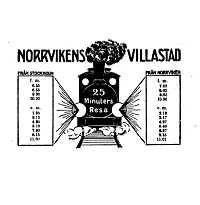 Protokoll fört vid ordinarie styrelsemöte i Norrvikens Villaägareförening 2023-01-17Närvarande:Jan Sannergren ordfGunnar LustigEva Schreiber Viveka Eriksson sekr. Johan Lundmark Jan-Otto LindellCurt BerglundEj närvarande: Monica Wennerland-BerglundGerry Johansson § 1.  Godkännande av föregående styrelsemötesprotokollProtokollet från föregående styrelsemöte (2022-11-22) godkändes och lades till handlingarna.§ 2.  EkonomiPå kontot finns drygt 68 000 kr inklusive Swish.Totalt via Swish till bryggfonden har inkommit cirka 15 000 kr. Eva ska hjälpa Jan-Otto att ta fram den exakta siffran för swish-inbetalningarna.§ 3.  MedlemsantalNorrvikens Villaägareförening har nu 354 medlemmar. § 4.  FacebookJohan föreslog att vi bör ha som mål att lägga upp något nytt på Facebook ett par gånger i månaden.Eva åtog sig att informera om läget för bryggfonden.§ 5.  Möte med Kommunen Gunnar ska ringa Moa och föreslå ett möte den 1 mars, För oss är det möjligt att mötas både dagtid och kvällstid.Frågor vi ska ta upp: IP inkl. Sjösportcentret, Badplats och badbrygga på Torparängen, Norrvikens centrum, skolan, Stinsen, Rankan, Pensionatet och f.d. Renprodukter, Trafik/buller, Stadsträdgårdsmästare/skötselplaner, Kommunen/OrganisationVid framtida möten med gemensam agenda kan vi göra gemensam sak med Turebergs villaägareförening. Janne förnyar kontakt med Solveig Danielsson-Ekbom, Ordförande i Turebergs villaägareförening.§ 6.  Information Villaägarna - Aktivitetsbidrag: Det finns inga aktivitetsbidrag längre.Trafikverket – E4-an Häggvik – Rotebro: Ingen ny information.Skötselplan Strandpromenaden: Kommunen verkar inte hinna med att ta fram en plan.Sjösportcentret – Vad händer: Husen och avloppsledningar är på gång och planen är att allt ska vara klart i sommar.Rankan: Ingen ny information.§ 7.   Bryggan Kontakt med kanotklubben om ev. köp av ponton: Bryggorna passar troligen inte oss men Eva ska kontakta kanotklubben igen. Per-Inges påbörjade arbete för ny brygga: Viveka ska kontakta honom och be honom skicka eventuella offerter och annan information.Anslaget vid bryggan: Anslaget behöver förbättras och uppdateras.Önskemål: Någon form av handdukshängare skulle vara bra att ha på den nya bryggan.§ 8.   Årsmöte den 29 mars kl. 19Norrvikenskola – Eva bokar lokal.Möteshandlingar – Janne och Viveka tar fram dokumenten. Viveka lägger upp dem på nätet minst 7 dagar före mötet, enligt stadgarna, d.v.s. senast 22 mars. Nyhetsbrevet med kallelsen bör delas ut två veckor före mötet d.v.s. den 15 mars.Föredrag/Presentation – Gunnar kontaktar Moa och hör om hon kan berätta om kommunens planer för exempelvis kvarteret Fiskmåsen.Förtäring – Alla bidrar med en kaffetermos förutom Eva som tar med te. Viveka ordnar fikabröd, muggar m.m.§ 9.   Aktiviteter vår och höst 2023Årsmöte den 29 marsValborg den 30 aprilVårkonsert – Gerry ansvararRundvandringar – I vår eller i höst. Monica guidar på Östra åsen med hjälp av Eva M. Norrvikenvarvet – I augusti-september. Eva ansvarar. § 10.   Övriga frågorVi behöver nya styrelsemedlemmar. Curt, Johan och Gunnar ska fråga några möjliga kandidater. Våra revisorer fortsätter förhoppningsvis. § 13.  Nästa möteNästa styrelsemöte den 21 februari 2023 kl. 19.00 hos Gerry.Vid protokollet                                                                             Justeras:Viveka Eriksson				Jan Sannergren